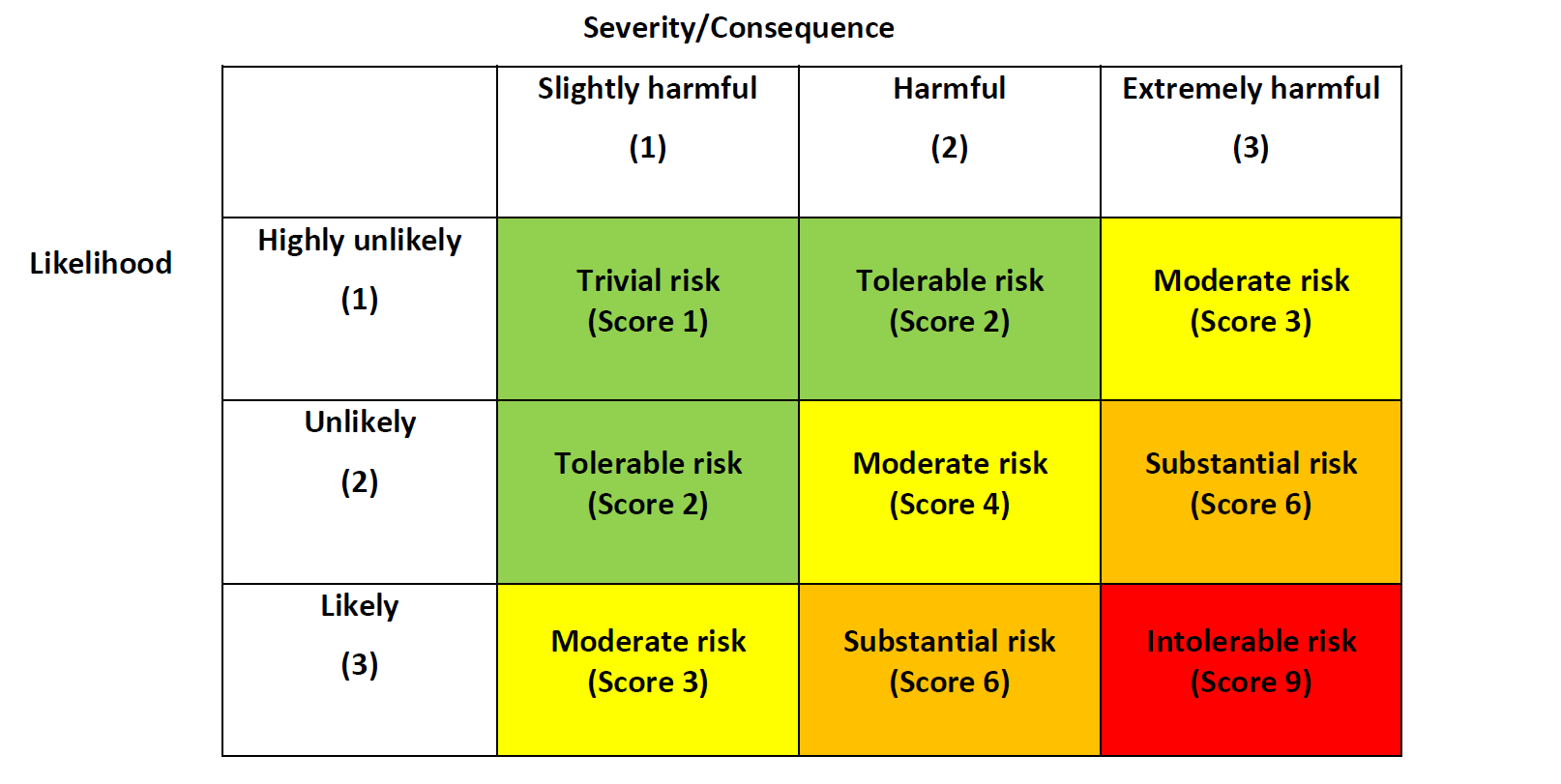 Location: Site risk assessmVenue: Kinder Croft Outdoor Nursery, Leckmelm WoodGR:NH 157 916Description of site and area assessed: Road/ track along to forest area, car park at drop off/ pick up area(Staff) Car park at forest site.Description of site and area assessed: Road/ track along to forest area, car park at drop off/ pick up area(Staff) Car park at forest site.Description of site and area assessed: Road/ track along to forest area, car park at drop off/ pick up area(Staff) Car park at forest site.Description of site and area assessed: Road/ track along to forest area, car park at drop off/ pick up area(Staff) Car park at forest site.Assessor:Steph, Jo, JoniLocation: Site risk assessmVenue: Kinder Croft Outdoor Nursery, Leckmelm WoodGR:NH 157 916Description of site and area assessed: Road/ track along to forest area, car park at drop off/ pick up area(Staff) Car park at forest site.Description of site and area assessed: Road/ track along to forest area, car park at drop off/ pick up area(Staff) Car park at forest site.Description of site and area assessed: Road/ track along to forest area, car park at drop off/ pick up area(Staff) Car park at forest site.Description of site and area assessed: Road/ track along to forest area, car park at drop off/ pick up area(Staff) Car park at forest site.Checked by:Location: Site risk assessmVenue: Kinder Croft Outdoor Nursery, Leckmelm WoodGR:NH 157 916Description of site and area assessed: Road/ track along to forest area, car park at drop off/ pick up area(Staff) Car park at forest site.Description of site and area assessed: Road/ track along to forest area, car park at drop off/ pick up area(Staff) Car park at forest site.Description of site and area assessed: Road/ track along to forest area, car park at drop off/ pick up area(Staff) Car park at forest site.Description of site and area assessed: Road/ track along to forest area, car park at drop off/ pick up area(Staff) Car park at forest site.Date: 14/11/2022Location: Site risk assessmVenue: Kinder Croft Outdoor Nursery, Leckmelm WoodGR:NH 157 916Description of site and area assessed: Road/ track along to forest area, car park at drop off/ pick up area(Staff) Car park at forest site.Description of site and area assessed: Road/ track along to forest area, car park at drop off/ pick up area(Staff) Car park at forest site.Description of site and area assessed: Road/ track along to forest area, car park at drop off/ pick up area(Staff) Car park at forest site.Description of site and area assessed: Road/ track along to forest area, car park at drop off/ pick up area(Staff) Car park at forest site.Date: 14/11/2022Nearest Emergency phone:KC site: 07704663486Merlin’s landline: 01854613064Benefits of activity:Benefits of activity:Benefits of activity:Benefits of activity:Date of review:Aug 2023 Nearest Doctors: Ullapool - 01854 612015Hospital: Raigmore, Inverness 01463 704000Ambulance: 999Persons at risk:Leader and participantsPersons at risk:Leader and participantsPersons at risk:Leader and participants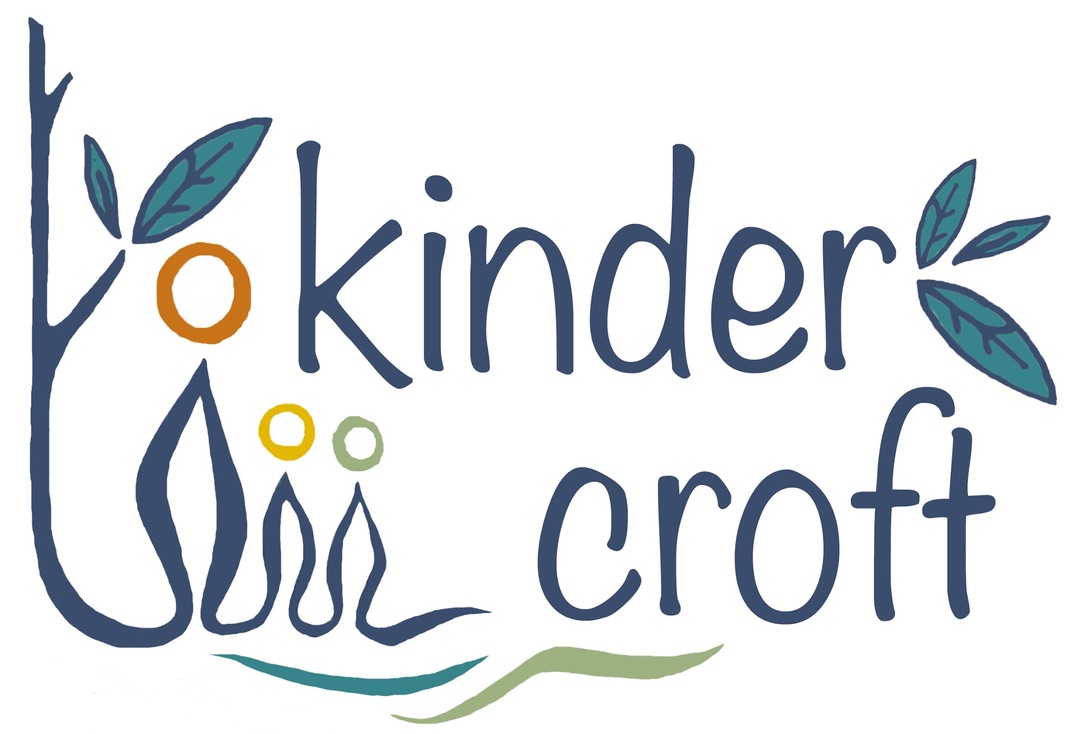 Areas to check: Risk (potential harm)Evaluation1-9Control action Residual evaluation Benefits of riskWalking along the trackTraffic/bikeTrips/falls (potholes)Hit by a car Broken bones Head injuryChild left behind/ unaccounted for   6-7Remind children that they should face the way that they are walking, and avoid obvious hazards such as bollards,log uneven road (puddles)Children are to be in the adult line of sight. Children should be reminded that they must look away and listen for traffic.Children should be signed in to register each morning at drop off.The staff should check the number of children before leaving for the site. Before leaving the site, there should be another headcount and register checked before leaving. Children have key point to wait at each end of trake (the bins, the staff car) To use passing bays to allow cars/bikes to pass. Sign to inform of speed limit and that children are on path.Carrying out track maintains fill potholes.   3-4Car Park at drop off/ pick up areaTraffic Hit by a car Broken bones Head injury     6-7Adults always stand with children at shelter with children, Staff to help children to cross the road when it is safe, to wait and line up (in a train) Children should be reminded that they must away look and listen for traffic, Sufficient ratio of adults to children. Inform parents of pick up times so they are aware of time children will be on the road.3-4Animals Trampling BitingScratching Infections illness,    4Children should be reminded that they DO NOT approach any animals, including offering their hands or fingers to them. If an animal such as a dog approaches, children should calmly move away, and the adult can safely remove the animal to do so.Notifies children of any upcoming animals / dog-walkers etc…To move out of the way of running horse  2-3Stream (side of the road)holes (side of the track)